MALLORY MERK RELEASES JUBILANT TITLE TRACK FROM NEW PROJECT THORNS – OUT THIS AUGUSTLISTEN TO “THORNS” HERE 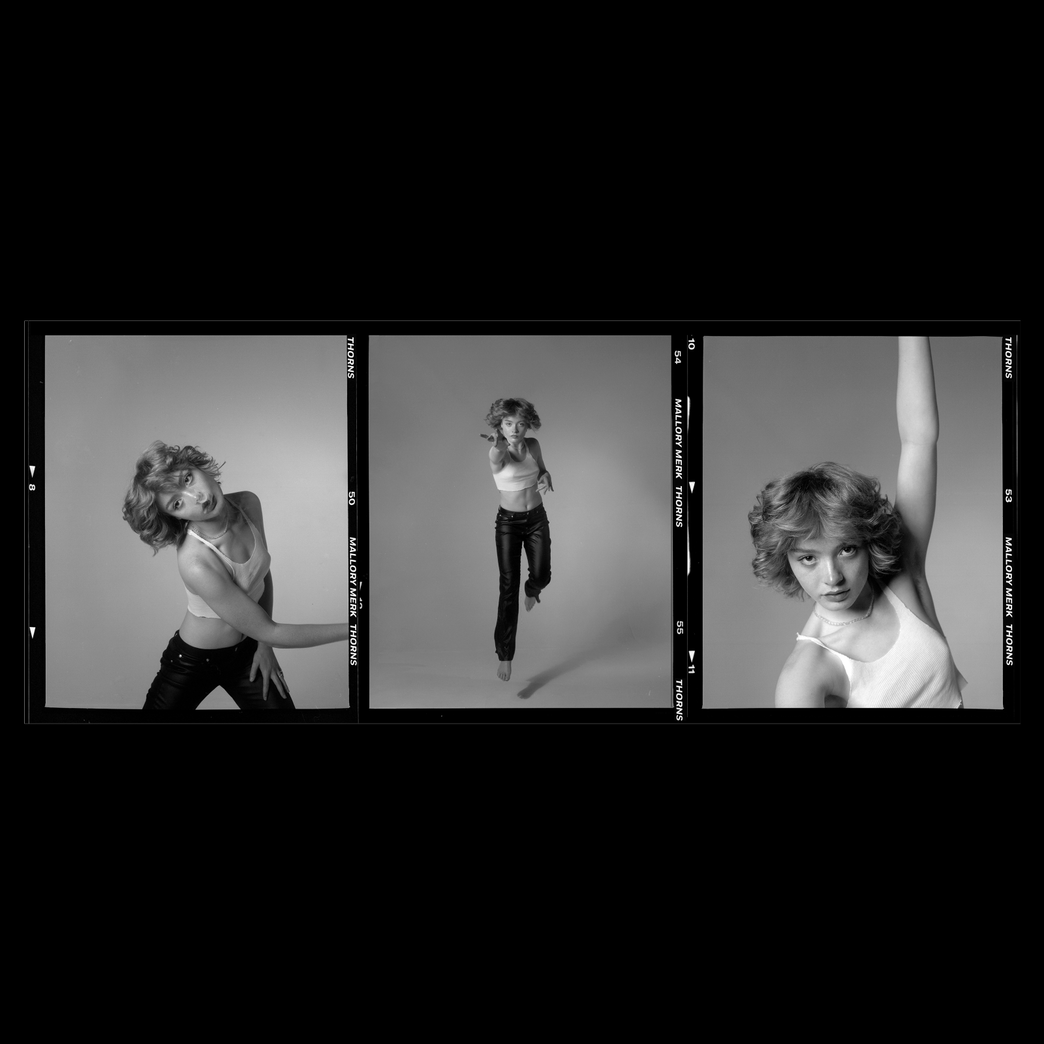 Download hi-res art hereJune 10, 2022 (Los Angeles, CA) – Today, rising alt-pop artist Mallory Merk returns with the instantly anthemic single "Thorns." Listen HERE via Warner Records. An empowering track that rails against the expectations placed upon women, “Thorns” is a thrilling first glimpse of the singer/songwriter’s forthcoming Thorns project — a winning collection of left-of-center pop gems showcasing her artistic growth, due out later this summer. In many ways, “Thorns” is a modern protest song. On it, Mallory rebukes societal norms in a disarmingly jubilant and carefree way. "Maybe the world is changing, I know I’m sick of waiting,” the Louisiana-born, New Jersey-bred newcomer chants on the chorus. “All the things they tell ya that ya should be, ‘stead of all the things u know u could be — never listen to it!" It’s the kind of rousing declaration that lodges in your brain from the very first spin. "I wanted to bring people back to the music that we all grew up on, to songs where the lyrics are real and raw," Mallory says, before adding that it’s a “song for people to shout from their rooftops.” That description applies to much of Thorns, which finds Mallory applying her knowledge of songcraft to new-era power ballads and scorching goth-rock anthems. She even adds analog synths and string sections to the mix. The project is due later this summer. In just two years, Mallory Merk has grown from an upstart pop star into a confident singer-songwriter whose singular life experience results in songs that vibrate with energy and leave an imprint on listeners' ears. And she's only getting started. "Thorns is my story," she says. "And telling your story, sharing your truth—that's the most important thing you can do as an artist." Particularly when it has the potential to resonate this widely. 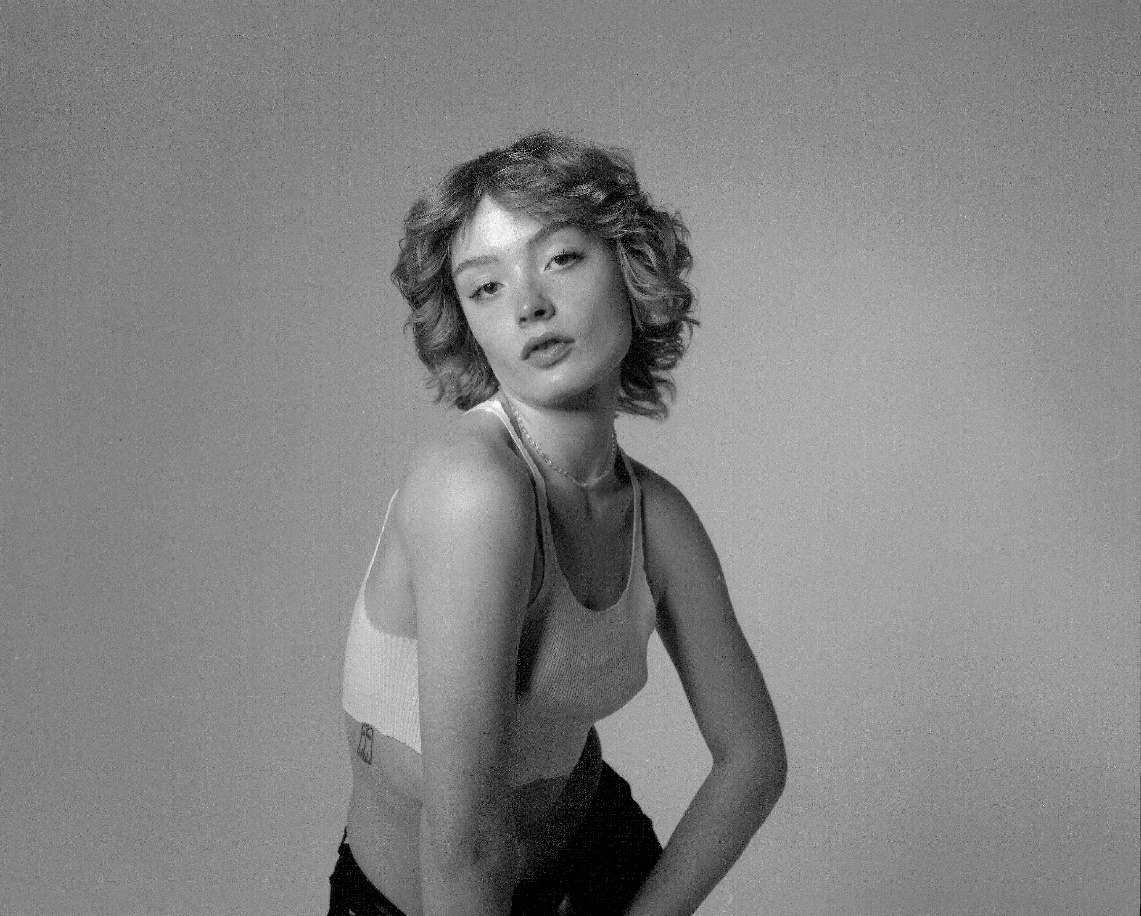 Credit: Juliet Wolf Jashni, download hi-res images hereABOUT MALLORY MERK:Mallory Merk writes music that is animated by a youthful spirit while possessing the hard-won wisdom of a person who's packed a lot of life into a short time. The 21-year-old, Los Angeles-based singer/songwriter has experienced sudden fame, world travels, addiction, recovery, and heartbreak. With her latest project, Thorns, she's ready to double down on her true calling: writing metaphor-rich songs that reflect her unique experiences while inspiring listeners to begin figuring out their own truths. Born in Louisiana and raised in New Jersey, Mallory has been figuring out who she could be since her teens when she went from modeling for Pat McGrath and Rihanna to focusing full-time on sharpening her pop craft. She soon relocated to Los Angeles and signed with Warner Records in partnership with Field Trip Records. Her first EP Strangers, which came out in 2020, showed off her "beautifully honest, raw and relatable" (i-D) songwriting with genre-spanning cuts like the hopeful "Fresh Out.” She followed that up with 2021's Counterparts, which included the slinky pop-soul throwback "Just Because" and fan favorite “Sinister.” Now on Thorns, she bolsters her already-impressive discography with songs that capture her unfiltered self. It deepens one of her clearest goals since she first started writing songs—to be honest and vulnerable. "Thorns is my story," she says. "And telling your story, sharing your truth—that's the most important thing you can do as an artist."For further information, please contact Ceri Roberts at Warner Records Publicity:Ceri.Roberts@warnerrecords.comFollow Mallory Merk:Website | Instagram | YouTube | TikTok | Press Materials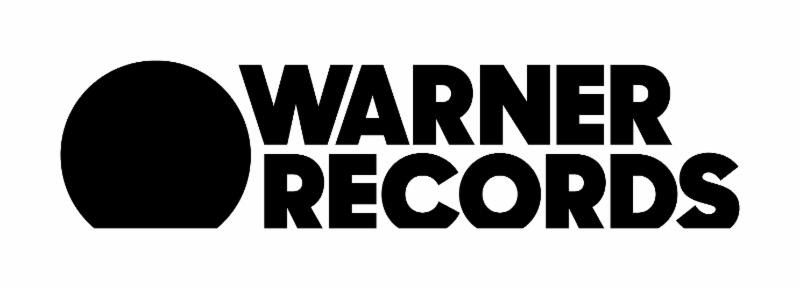 